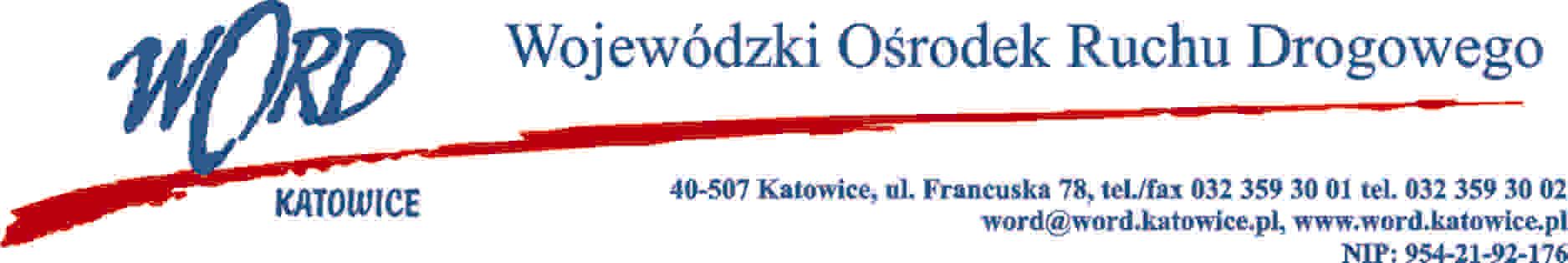 Katowice, 28.08.2023 r.ODPOWIEDZI NA ZAPYTANIA WYKONAWCÓWZgodnie z art. 284 ust. 2 i 6 ustawy – Prawo zamówień publicznych z 11 września 2019 r. (Dz. U. z 2022 r., poz. 1710 z późn.zm.), Zamawiający udziela wyjaśnień treści Specyfikacji Warunków Zamówienia dot. postępowania prowadzonego w trybie podstawowym pn.: „Dostawa paliwa do pojazdów oddziału terenowego Wojewódzkiego Ośrodka Ruchu Drogowego w Katowicach wraz z kartami flotowymi”Treść pytania 1:Czy Zamawiający doprecyzuje zapis w par 3 ust. 2 projektu umowy poprzez dodanie po  zwrocie „ w terminie 7 dni”, słowa: „roboczych”?Odpowiedź:Zamawiający zmienia treść § 3 ust. 2 Umowy, który otrzymuje brzmienie: „Faktura VAT będzie wystawiana za pełen okres rozliczeniowy i obejmuje należność z tytułu dokonanej sprzedaży w tym okresie. Ustala się następujące okresy rozliczeniowe dla transakcji bezgotówkowych: od 1 do 15 dnia miesiąca i od 16 do ostatniego dnia miesiąca. Faktura powinna być wystawiona w ciągu 7 dni roboczych po okresie rozliczeniowym, z datą sprzedaży na ostatni dzień okresu rozliczeniowego”Treść pytania 2:W odniesieniu do zapisów SWZ, informujemy, że Wykonawca daje możliwość tankowania paliwa na wszystkich swoich stacjach, umożliwiających dokonywanie transakcji przy użyciu kart paliwowych. Czy Zamawiający może zaakceptować taką sytuację i w przypadku ewentualnej modernizacji lub wyłączenia ze sprzedaży danej stacji dokonywać transakcji na innej stacji paliw Wykonawcy położonej najbliżej siedziby stacji (do 6 km od Zamawiającego) wyłącznej lub modernizowanej (w okresie realizacji umowy może zaistnieć taka ewentualność)? Pytanie dotyczy m.in. zapisu par 4 projektu umowy.Odpowiedź:W przypadku ewentualnej modernizacji lub wyłączenia ze sprzedaży danej stacji Zamawiający naliczy Wykonawcy karę umowną, chyba że Wykonawca wskaże Zamawiającemu inną stację w odległości takiej samej bądź mniejszej od oddziału terenowego WORD co stacja modernizowana lub wyłączona.Treść pytania 3:Czy Zamawiający w § 6 doda zapis adekwatny do wskazanego w § 6 ust.1 pkt b), przy czym działający na korzyść Wykonawcy, zapewni to zachowanie zasady symetrii stron umowy?Odpowiedź:Zamawiający pozostawia zapisy § 6 Umowy bez zmian.  Treść pytania 4.Czy Zamawiający wykreśli z  projektu umowy zapisy par 7 ust. 6-7, z uwagi, że cena jednostkowa  zakupu paliw jest zmienna, jest to cena z momentu dokonania transakcji na danej stacji paliw? Sposób konstrukcji postanowień umowy dotyczących obliczenia wynagrodzenia należnego Wykonawcy (§ 2 ust. 1 projektu umowy), wypełnia obowiązek nałożony przez ustawodawcę i automatycznie waloryzuje wynagrodzenie otrzymywane przez Wykonawcę.Odpowiedź: Zamawiający nie wyraża zgody na wykreślenie zapisu § 7 ust.6 -7 Umowy.Treść pytania 5.Czy Zamawiający dopuszcza możliwość dołączenia już do właściwej umowy (po wyborze oferenta) załącznika w postaci Ogólnych Warunków Sprzedaży i Używania Kart Flota Wykonawcy -  w odniesieniu do kwestii nie uregulowanych w umowie? Pytanie dotyczy par 9 wzoru umowyOdpowiedź: Zamawiający dopuszcza możliwość dołączenia już do właściwej umowy (po wyborze oferenta) załącznika w  postaci Ogólnych Warunków Sprzedaży i Używania Kart Flota Wykonawcy w odniesieniu do kwestii nieuregulowanych w umowie.Z-ca Dyrektora Grzegorz Cius